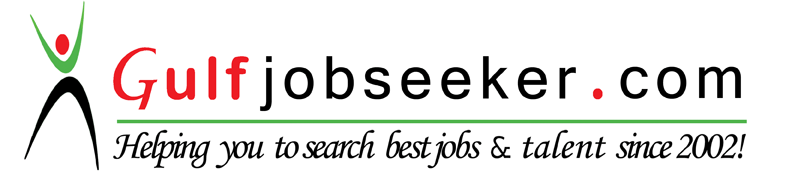 Contact HR Consultant for CV No: 341679E-mail: response@gulfjobseekers.com                                                                                                                                                                            Website: http://www.gulfjobseeker.com/employer/cvdatabasepaid.phpDeclaration:		I hereby declare that the information given above is true and correct to the best of my      knowledge.                                  Career  Objective :Career  Objective :Career  Objective :To obtain a career oriented position in your organization, which provides opportunities for me to contribute my experiences and knowledge to meet the demands of a rapidly growing establishment. Strong planner and problem solver who readily adapts to change, works independently and exceeds expectations. Able to juggle multiple priorities and meet tight deadlines without compromising quality. Highly organized individual with 4+ years of experience in ensuring the proper delivery of documents and updating records. Handling all aspects of document management processes and activities. Exceptional at providing services in the area of operations documentation management including implementation of automated documents for systems generation with an eye to future updates and modifications. To obtain a career oriented position in your organization, which provides opportunities for me to contribute my experiences and knowledge to meet the demands of a rapidly growing establishment. Strong planner and problem solver who readily adapts to change, works independently and exceeds expectations. Able to juggle multiple priorities and meet tight deadlines without compromising quality. Highly organized individual with 4+ years of experience in ensuring the proper delivery of documents and updating records. Handling all aspects of document management processes and activities. Exceptional at providing services in the area of operations documentation management including implementation of automated documents for systems generation with an eye to future updates and modifications. ’Personal Profile’Personal Profile’Personal ProfileBirth Date:Birth Date:Birth Date:02nd of July 199102nd of July 1991Gender:Gender:Gender:MaleMaleNationality:Nationality:Nationality:IndianIndianVISA Status:VISA Status:VISA Status:Company Visa Company Visa Marital Status:Marital Status:Marital Status:SingleSingleLanguages:Languages:Languages:English, Hindi, Malayalam and TamilEnglish, Hindi, Malayalam and TamilStrength:Strength:Strength:Hardworking, Dedication and PunctualityProficient with Document Management/ControllingEnsure accessibility, traceability and accuracy of documentsMaintaining the company documents in both electronic and physical formsHardworking, Dedication and PunctualityProficient with Document Management/ControllingEnsure accessibility, traceability and accuracy of documentsMaintaining the company documents in both electronic and physical formsEducation  Education  Education  Education:Education:Education:Secondary School CredentialSecondary School CredentialExperienceExperienceExperience   Total years of Experience    –   5 Years.   May  2013 – to Present   Total years of Experience    –   5 Years.   May  2013 – to Present   Total years of Experience    –   5 Years.   May  2013 – to PresentDesignation:Designation:Designation:    Document Controller    Document ControllerCompany:Company:Company:    KIER Dubai LLC    KIER Dubai LLCJob Description: Job Description:Job Description: Job Description:Job Description: Job Description:Current Role:Planned, controlled and directed the document control functionsOrganized and reviewed project deliverables with the engineering team and monitors quality to ensure all documents conform to established standards and procedures.Created and implemented the RFI process within the project.Prepared and analyzed over 9500 documents for project closeout and record turnover Control workflows management and documents distributionScanning in all relevant new documents.  Checking dispatch documents are accurate.  Presentation and filing of documents and drawings. Organizing, tagging and controlling the project materials/ control samples  Responsible for maintaining hard copy information.  Issuing and distributing controlled copies of information.  Managing and maintaining a Document Control System within the organization as well as on PMWeb (Project Information Management System). Provide advice on procedures of issue and methods in accessing the system. Reacting quickly and effectively when dealing with challenging situations.Assisting departments with queries on documentation requirements & submissions. Checking quality of documents.Coordinate all activities related to the Document Control procedure, including technical documents, drawings, and commercial correspondence.Input document data into the standard registers ensuring that the information is accurate and up to date.Generate the various document control reports as required.Typing of site documents, and follow up of all the site needsMakes sure that controlled copies of latest approved documents and drawings are given to the appropriate staff, subcontractors and suppliers as applicableMaintain updated records of all approved documents and drawings and their distribution clearlyMaintain the documents and drawings in the Document Control office under safe custody without any damage or deterioration with easy traceability.            Maintain the files and control logs as required by the project.Current Role:Planned, controlled and directed the document control functionsOrganized and reviewed project deliverables with the engineering team and monitors quality to ensure all documents conform to established standards and procedures.Created and implemented the RFI process within the project.Prepared and analyzed over 9500 documents for project closeout and record turnover Control workflows management and documents distributionScanning in all relevant new documents.  Checking dispatch documents are accurate.  Presentation and filing of documents and drawings. Organizing, tagging and controlling the project materials/ control samples  Responsible for maintaining hard copy information.  Issuing and distributing controlled copies of information.  Managing and maintaining a Document Control System within the organization as well as on PMWeb (Project Information Management System). Provide advice on procedures of issue and methods in accessing the system. Reacting quickly and effectively when dealing with challenging situations.Assisting departments with queries on documentation requirements & submissions. Checking quality of documents.Coordinate all activities related to the Document Control procedure, including technical documents, drawings, and commercial correspondence.Input document data into the standard registers ensuring that the information is accurate and up to date.Generate the various document control reports as required.Typing of site documents, and follow up of all the site needsMakes sure that controlled copies of latest approved documents and drawings are given to the appropriate staff, subcontractors and suppliers as applicableMaintain updated records of all approved documents and drawings and their distribution clearlyMaintain the documents and drawings in the Document Control office under safe custody without any damage or deterioration with easy traceability.            Maintain the files and control logs as required by the project.Area of interestArea of interestArea of interestArea of interest     Document controller, Office Administration, Document Clerk,      Document Specialist,                        Computer Operations, Data Entry Operations and              Administrative Assistant.     Document controller, Office Administration, Document Clerk,      Document Specialist,                        Computer Operations, Data Entry Operations and              Administrative Assistant.Technical SkillsOperating Systems:Operating Systems:Operating Systems:Windows98/2000/ME/XP Windows98/2000/ME/XP Special Software’s:Special Software’s:Special Software’s:    Aconex, PM Web,  MS Office, Adobe, Outlook,     Aconex, PM Web,  MS Office, Adobe, Outlook, Project SpecificationProject on Dubai Parks & Resorts  - The Ongoing Successful Milestone in UAEProject on NBAD Data Centre Kizad – The Successful Milestone in Abu DhabiProject on Dubai Parks & Resorts  - The Ongoing Successful Milestone in UAEProject on NBAD Data Centre Kizad – The Successful Milestone in Abu Dhabi